Пищеварительная, дыхательная и кровеносная системы млекопитающихДиафрагма –плоская мышечная перегородка у млекопитающих, отделяющая грудную полость от брюшнойУ жвачных - 4 отдела желудка                                                             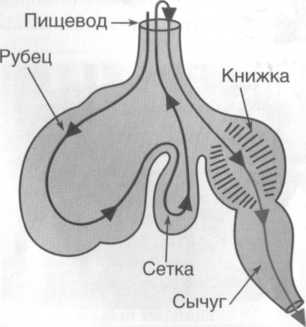 рубец (расщепление стенок растительных клеток, т.к. здесь бактерии и инфузории, обеспечивающие сбраживание).сетка, книжка,сычуг (переваривание питательных веществ растительной пищи и белков, т.к. здесь пищеварительные железы); Путь продвижения пищи у жвачных: пищевод – рубец – сетка – ротовая полость – пищевод -  книжка – сычуг. Продолжите предложения:Тело большинства млекопитающих делится на отделы …Конечности млекопитающих расположены …Наружный слой кожи млекопитающих называется …Средний слой кожи, пронизанный кровеносными сосудами, нервными окончаниями и кожными железами называется …Внутренний слой кожи млекопитающих называется … У млекопитающих волосы, ногти, когти, копыта, полые рога развиваются из ... .Толстые и длинные волосы в волосяном покрове млекопитающих называются… Тонкие, нитевидные пуховые волосы млекопитающих, прилегающие к коже называются ... . Длинные щетинковидные волосы, выполняющие у млекопитающих функцию осязания называются — ... Железы  в коже млекопитающих, являющиеся видоизмененными потовыми или сальными …Млечные железы млекопитающих являются видоизмененными … Звери метят свою территорию секретом …. железЖелезы, имеющие выводные протоки на поверхность кожи называются…Железы кожи млекопитающих, секрет которых смазывает кожу и волосы, делая их эластичными и ненамокающими называются…Звери, которые используют для самозащиты секрет анальных желез, имеющий неприятный, едкий запах - это …Протоки сальных желез млекопитающих открываются…Веко, которое недоразвито у млекопитающих в отличие от земноводных и пресмыкающихся называется…Дайте определения понятиям:Эпидермис – это…                                        6. Вибриссы - это…                        Собственно кожа (дерма)- это…                 7.  Сальные железы - это…Подкожная жировая клетчатка – это…       8.  Потовые железы - это…           Остевые волосы - это …                               9.  Млечные железы - это…Подшерсток (подпушь)- это…                     10. Пахучие железы - это…Работа по рисунку «Скелет млекопитающих»: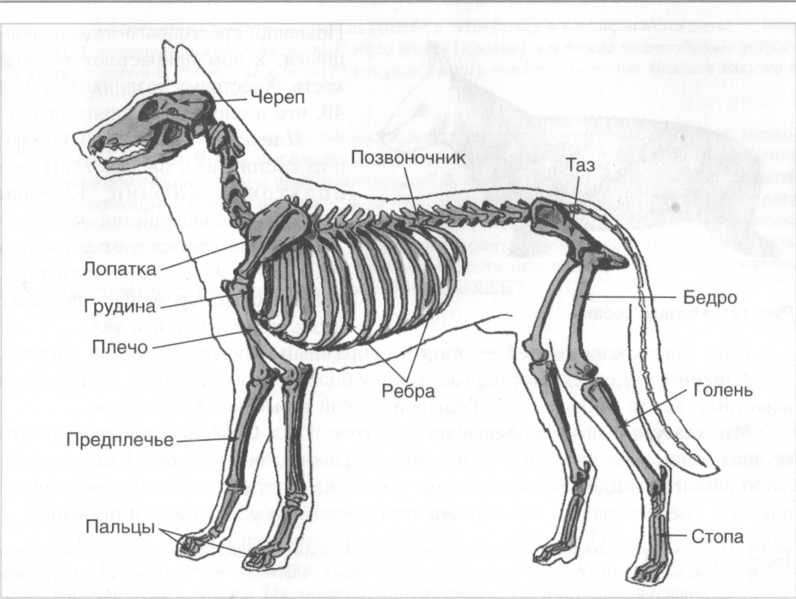 Подпишите цифры к рисунку от 1 – 11Позвоночник состоит из отделов….(назовите отделы)Число шейных позвонков…Позвонки сросшиеся в … отделе позвоночникаЧисло грудных позвонков…Грудная клетка образована…Плечевой пояс млекопитающих состоит из …Таз образован …Количество пальцев у большинства млекопитающих …Перечислите особенности черепа млекопитающих.
Система органовОсобенности строенияПищеварительная системаротовое отверстие, окруженное губами → ротовая полость: зубы в лунках челюстных костей, дифференцированы на клыки, резцы и коренные (отсутствуют зубы у ящеров, усатых китов); язык (с вкусовыми сосочками – орган вкуса), слюнные железы (смачивает и частично переваривает пищу) → глотка → пищевод → желудок (железы выделяют пищеварительный сок)--→тонкий кишечник (впадают протоки печени и поджелудочной железы; переваривание и всасывание питательных веществ)-------→толстый кишечник(слепая кишка с аппендиксом- начальный отдел(переваривание клетчатки благодаря бактериям, способным синтезировать необходимые ферменты); всасывание воды) →анальное отверстиеДыхательная системаДыхательные пути + легкие альвеолярного строенияНоздри →носовая полость →гортань(с голосовыми связками)---→трахея →бронхи(ветвящиеся бронхи образуют бронхиальное дерево) → альвеолы(на концах мелких бронхов).Дыхательные движения происходят за счет межреберных мышц и диафрагмы. Регуляция газообмена достигается изменением частоты дыханияКровеносная системаЗамкнутая, 2 круга кровообращения, сердце 4-х камерное (2 предсердия и 2 желудочка). В правой части сердца венозная кровь, в левой части - артериальная. От левого желудочка отходит левая дуга аорты, от правого – легочный ствол. Теплокровные.